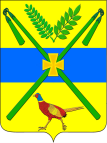 СОВЕТ ЧЕЛБАССКОГО СЕЛЬСКОГО ПОСЕЛЕНИЯКАНЕВСКОГО РАЙОНАРЕШЕНИЕот 27.03.2015	                                                                                                    № 35станица ЧелбасскаяО назначении публичных слушаний по проекту решения Совета Челбасского сельского поселения Каневского района «Об исполнении бюджета Челбасского сельского поселения за 12 месяцев 2014 года»           В соответствии с Федеральным законом от 06 октября 2003 года № 131-ФЗ «Об общих принципах организации местного самоуправления в Российской Федерации», статьями 17, 77 Устава муниципального образования Челбасское сельское поселение Каневского района,  Положением о публичных слушаниях в муниципальном образовании Челбасское сельское поселение Каневского района, Совет Челбасского сельского поселения Каневского района, р е ш и л:        1.  Назначить на 17 апреля 2015 года в МБУК СДК «Лира» Челбасского сельского поселения Каневского района публичные слушания по проекту решения Совета Челбасского сельского поселения Каневского района «Об исполнении бюджета Челбасского сельского поселения за 12 месяцев 2014 года» (приложение № 1).                2. Определить оргкомитет по проведению публичных слушаний по проекту решения Совета Челбасского сельского поселения Каневского района «Об исполнении бюджета Челбасского сельского поселения за 12 месяцев 2014 года» (приложение № 2).3. Утвердить порядок учета предложений и участия граждан в обсуждении проекта решения Совета Челбасского сельское поселение Каневского района «Об исполнении бюджета Челбасского сельского поселения за 12 месяцев 2014 года» (приложение № 3).         4. Финансирование расходов, связанных с организацией и проведением публичных слушаний, произвести за счет бюджета Челбасского сельского поселения Каневского района.          5. Контроль за выполнением данного решения возложить на постоянную комиссию по вопросам экономики и бюджета Совета Челбасского сельского поселения Каневского района.6. Решение вступает в силу со дня его официального опубликования (обнародования).Председатель Совета Челбасского сельского поселенияКаневского района							                О.В.ТеркунПРИЛОЖЕНИЕ № 1к решению СоветаЧелбасского сельского поселения Каневского района от 27.03.2015 года № 35СОВЕТ ЧЕЛБАССКОГО СЕЛЬСКОГО ПОСЕЛЕНИЯКАНЕВСКОГО РАЙОНА ПРОЕКТ РЕШЕНИЯОт    2015апреля 2011 года                                                                  № 02 станица ЧелбасскаяОб исполнении бюджета Челбасского сельского поселения за 12 месяцев 2014 годаВ соответствии со ст. 264 Бюджетного Кодекса Российской Федерации, статьей 77 Устава Челбасского сельского поселения, решением Совета Челбасского сельского поселения Каневского района от 25 апреля 2014 года    № 254 «Об утверждении Положения о бюджетном процессе в Челбасском сельском поселении Каневского района», Совет Челбасского сельского поселения Каневского района   р е ш и л:1.Утвердить отчет об исполнении бюджета Челбасского сельского поселения Каневского района за 12 месяцев 2014 года.2. Утвердить исполнение:2.1. Доходов бюджета Челбасского сельского поселения за 2014 год по кодам классификации доходов бюджетов согласно приложению 1 к настоящему решению;2.2. Доходов  бюджета Челбасского сельского поселения за 2014 год по кодам видов доходов, подвидов доходов, классификации операций сектора государственного управления, относящихся к доходам районного бюджета согласно приложению 2 к настоящему решению;2.3. Расходов бюджета Челбасского сельского поселения за 2014 год по ведомственной структуре расходов бюджета поселения согласно приложению 3 к настоящему решению;2.4. Расходов бюджета Челбасского сельского поселения за 2014 год по разделам и подразделам классификации расходов бюджетов согласно приложению 4 к настоящему решению;2.5. Источников финансирования дефицита бюджета  Челбасского сельского поселения за 2014 год по кодам классификации источников финансирования дефицитов бюджетов согласно приложению 5 к настоящему решению;2.6. Источников финансирования дефицита бюджета Челбасского сельского поселения за 2014 год по кодам групп, подгрупп, статей, видов источников финансирования дефицитов бюджетов классификации операций сектора государственного управления, относящихся к источникам финансирования дефицитов бюджетов согласно приложению 6 к настоящему решению;          2.7. Расходов на исполнение  ведомственных программ и муниципальных целевых программ за 2014 год согласно приложению 7 к настоящему решению.   	3.   Общему отделу администрации Челбасского сельского поселения Каневского района (Червоненко) разместить настоящее решение на официальном сайте Челбасского сельского поселения Каневского района в информационно-телекоммуникационной сети «Интернет».4. Контроль за исполнением настоящего решения возложить на постоянную комиссию по вопросам экономики и бюджета Совета Челбасского сельского поселения Каневского района.5.   Решение вступает в силу со дня  его подписания.Глава Челбасского сельского поселения Каневского района 		                                                  А.В.КозловПредседатель Совета Челбасского сельского поселенияКаневского района							                О.В.ТеркунНачальник финансово-экономического отдела администрация Челбасского сельского поселения  					         Н.В.ГальченкоПРИЛОЖЕНИЕ 2
 
 УТВЕРЖДЕНЫ
 решением Совета муниципального
 образования Каневской район
 от ___________ № _______Начальник финансово-экономическогоотдела администрации Челбасского сельского поселения                                            Н.В.ГальченкоРАСХОДЫ БЮДЖЕТА  Челбасского сельского поселения ЗА 2014 ГОДпо ведомственной структуре расходов бюджета  поселения  тыс. рублейНачальник финансово-экономического отдела администрации Челбасского сельского поселения                                                                      Н.В.ГальченкоРасходы бюджета  Челбасского сельского поселения за 2014 годпо разделам и подразделам классификации расходов бюджетов      тыс. рублейНачальник финансово-экономического отдела администрации Челбасского сельского поселения                                                   		    Н.В.ГальченкоИСТОЧНИКИ ФИНАНСИРОВАНИЯдефицита бюджета Челбасского сельского поселения за 2014 год по кодам классификации источников финансирования дефицитов бюджетовтыс. руб.Начальник финансово-экономического отдела администрации Челбасского сельского поселения                                                     		     Н.В.ГальченкоИСТОЧНИКИ ФИНАНСИРОВАНИЯ ДЕФИЦИТАбюджета  Челбасского поселения за 2014 год по кодам групп, подгрупп, статей, видов источников финансирования дефицитов бюджетов классификации операций сектора государственного управления, относящихся к источникам финансирования дефицитов бюджетовтыс. руб.Начальник финансово-экономического отдела администрации Челбасского сельского поселения                                                         		    Н.В.ГальченкоРасходы бюджета Челбасского сельского поселения Каневского района на исполнение  ведомственных программ и муниципальных целевых программ за 2014 годтыс. рублейНачальник финансово-экономическогоотдела администрации Челбасского сельского поселения  		                    		                Н.В.ГальченкоПРИЛОЖЕНИЕ № 2к решению СоветаЧелбасского сельскогопоселения Каневского районаот 27.03.2015 года № 35СОСТАВоргкомитета по проведению публичных слушаний по проекту решения Совета Челбасского сельского поселения Каневского района «Об исполнении бюджета Челбасского сельского поселения за 12 месяцев 2014 года» Ведущий специалист общего отдела администрации Челбасского сельского поселения                                                                        А.В. ЗавгороднийПРИЛОЖЕНИЕ № 3к решению СоветаЧелбасского сельскогопоселения Каневского районаот 27.03.2015 года № 35ПОРЯДОКучета предложений и участия граждан в обсуждении проекта решения Совета Челбасского сельского поселения Каневского района «Об исполнении бюджета Челбасского сельского поселения за 12 месяцев 2014 года»1. Население муниципального образования Челбасское сельское поселение Каневского района со дня опубликования (обнародования) проекта решения Совета Челбасского сельского поселения Каневского района «Об исполнении бюджета Челбасского сельского поселения за 12 месяцев 2014 года» вправе участвовать в его обсуждении в следующих формах:1) проведения собраний граждан по месту жительства;2) массового обсуждения проекта муниципального правового акта «Об исполнении бюджета Челбасского сельского поселения за 12 месяцев 2014 года» в  соответствии с настоящим Порядком; 3) проведения публичных слушаний по проекту решения Совета Челбасского сельского поселения Каневского района «Об исполнении бюджета Челбасского сельского поселения за 12 месяцев 2014 года»4) в иных формах, не противоречащих действующему законодательству.2. Предложения о дополнениях и (или) изменениях по опубликованному (обнародованном) проекту решения Совета Челбасского сельского поселения Каневского района «Об исполнении бюджета Челбасского сельского поселения за 12 месяцев 2014 года»  (далее - предложения), выдвинутые населением на публичных слушаниях, указываются в итоговом документе публичных слушаний, который передается в рабочую группу по учету предложений по проекту решения Совета Челбасского сельского поселения Каневского района «Об исполнении бюджета Челбасского сельского поселения за 12 месяцев 2014 года» (далее – рабочая группа).3. Предложения населения к опубликованному (обнародованному) проекту решения Совета Челбасского сельского поселения Каневского района «Об исполнении бюджета Челбасского сельского поселения за 12 месяцев 2014 года»  могут вноситься со дня его опубликования (обнародования) не позднее, чем за 5 дней до даты проведения публичных слушаний в рабочую группу, которая рассматривает их в соответствии с настоящим Порядком.4. Внесенные предложения регистрируются рабочей группой.5. Предложения должны соответствовать Конституции РФ, требованиям Федерального закона от 06.10.2003 г. № 131-ФЗ "Об общих принципах организации местного самоуправления в Российской Федерации", федеральному законодательству, законодательству Краснодарского края. 6. Предложения должны соответствовать следующим требованиям:1) обеспечивать однозначное толкование положений проекта решения Совета Челбасского сельского поселения Каневского района «Об исполнении бюджета Челбасского сельского поселения за 12 месяцев 2014 года»;2) не допускать противоречие либо несогласованность с положениями Устава Челбасского сельского поселения Каневского района.7. Предложения, внесенные с нарушением требований и сроков, предусмотренных настоящим Порядком, не подлежат рассмотрению.8. По итогам изучения, анализа и обобщения внесенных предложений рабочая группа составляет заключение.9. Заключение рабочей группы на внесенные предложения должно содержать следующие положения:1) общее количество поступивших предложений;2) количество поступивших предложений, оставленных в соответствии с настоящим Порядком без рассмотрения;3) отклоненные предложения ввиду несоответствия требованиям, предъявляемым настоящим Порядком;4) предложения, рекомендуемые рабочей группой к отклонению;5) предложения, рекомендуемые рабочей группой для внесения в текст проекта решения Совета Челбасского сельского поселения Каневского района «Об исполнении бюджета Челбасского сельского поселения за 12 месяцев 2014 года».10. Рабочая группа представляет в Совет Челбасского сельского поселения Каневского района свое заключение и материалы деятельности рабочей группы с приложением всех поступивших предложений. 11. Перед решением вопроса о принятии (включении в текст проекта решения Совета Челбасского сельского поселения Каневского района «Об исполнении бюджета Челбасского сельского поселения за 12 месяцев 2014 года») или отклонении предложений Совет  Челбасского сельского поселения Каневского района в соответствии с регламентом заслушивает доклад председательствующего на сессии Совета Челбасского сельского поселения Каневского района либо уполномоченного члена рабочей группы о деятельности рабочей группы.12. Итоги рассмотрения поступивших предложений с обязательным содержанием принятых (включенных в проект бюджета Челбасского сельского поселения Каневского района) предложений подлежат официальному опубликованию (обнародованию).Ведущий специалист общего отдела администрации Челбасского сельского поселения                                        А.В.Завгородний                   ПРИЛОЖЕНИЕ 1
 УТВЕРЖДЕНЫ
 решением Совета Челбасского сельского поселения Каневского района
 от ___________ № _______                  ПРИЛОЖЕНИЕ 1
 УТВЕРЖДЕНЫ
 решением Совета Челбасского сельского поселения Каневского района
 от ___________ № _______                  ПРИЛОЖЕНИЕ 1
 УТВЕРЖДЕНЫ
 решением Совета Челбасского сельского поселения Каневского района
 от ___________ № _______                  ПРИЛОЖЕНИЕ 1
 УТВЕРЖДЕНЫ
 решением Совета Челбасского сельского поселения Каневского района
 от ___________ № _______                  ПРИЛОЖЕНИЕ 1
 УТВЕРЖДЕНЫ
 решением Совета Челбасского сельского поселения Каневского района
 от ___________ № _______ДОХОДЫ БЮДЖЕТА ЧЕЛБАССКОГО СЕЛЬСКОГО ПОСЕЛЕНИЯ
 за 2014 год по кодам классификации доходов бюджетовДОХОДЫ БЮДЖЕТА ЧЕЛБАССКОГО СЕЛЬСКОГО ПОСЕЛЕНИЯ
 за 2014 год по кодам классификации доходов бюджетовДОХОДЫ БЮДЖЕТА ЧЕЛБАССКОГО СЕЛЬСКОГО ПОСЕЛЕНИЯ
 за 2014 год по кодам классификации доходов бюджетовДОХОДЫ БЮДЖЕТА ЧЕЛБАССКОГО СЕЛЬСКОГО ПОСЕЛЕНИЯ
 за 2014 год по кодам классификации доходов бюджетовДОХОДЫ БЮДЖЕТА ЧЕЛБАССКОГО СЕЛЬСКОГО ПОСЕЛЕНИЯ
 за 2014 год по кодам классификации доходов бюджетовДОХОДЫ БЮДЖЕТА ЧЕЛБАССКОГО СЕЛЬСКОГО ПОСЕЛЕНИЯ
 за 2014 год по кодам классификации доходов бюджетовДОХОДЫ БЮДЖЕТА ЧЕЛБАССКОГО СЕЛЬСКОГО ПОСЕЛЕНИЯ
 за 2014 год по кодам классификации доходов бюджетовДОХОДЫ БЮДЖЕТА ЧЕЛБАССКОГО СЕЛЬСКОГО ПОСЕЛЕНИЯ
 за 2014 год по кодам классификации доходов бюджетовтыс.руб.тыс.руб.тыс.руб.Наименование показателяКод бюджетной классификацииКод бюджетной классификацииКод бюджетной классификацииКод бюджетной классификацииКассовое исполнение за 2014 годКассовое исполнение за 2014 годКассовое исполнение за 2014 годНаименование показателяадминистратор поступленийадминистратор поступленийдоходов бюджета поселениядоходов бюджета поселенияКассовое исполнение за 2014 годКассовое исполнение за 2014 годКассовое исполнение за 2014 год12233444Доходы, всего29 581,0029 581,0029 581,00Межрегиональное операционное УФК по Краснодарскому краю1001003926,33926,33926,3НАЛОГИ НА ТОВАРЫ (РАБОТЫ, УСЛУГИ), РЕАЛИЗУЕМЫЕ НА ТЕРРИТОРИИ РОССИЙСКОЙ ФЕДЕРАЦИИ100100100 1 03 00000 00 0000 000100 1 03 00000 00 0000 0003926,33926,33926,3Акцизы по подакцизным товарам (продукции), производимым на территории Российской Федерации100100992 1 03 02000 01 0000 110992 1 03 02000 01 0000 1103926,33926,33926,3Доходы от уплаты акцизов на дизельное топливо, подлежащие распределению между бюджетами субъектов Российской Федерации и местными бюджетами с учетом установленных дифференцированных нормативов отчислений в местные бюджеты100100992 1 03 02230 01 0000 110992 1 03 02230 01 0000 1101481,81481,81481,8Доходы от уплаты акцизов на моторные масла для дизельных и (или) карбюраторных (инжекторных) двигателей, подлежащие распределению между бюджетами субъектов Российской Федерации и местными бюджетами с учетом установленных дифференцированных нормативов отчислений в местные бюджеты100100100 1 03 02240 01 0000 110100 1 03 02240 01 0000 11033,433,433,4Доходы от уплаты акцизов на автомобильный бензин, подлежащие распределению между бюджетами субъектов Российской Федерации и местными бюджетами с учетом установленных дифференцированных нормативов отчислений в местные бюджеты100100100 1 03 02250 01 0000 110100 1 03 02250 01 0000 1102538,62538,62538,6Доходы от уплаты акцизов на прямогонный бензин, подлежащие распределению между бюджетами субъектов Российской Федерации и местными бюджетами с учетом установленных дифференцированных нормативов отчислений в местные бюджеты100100100 1 03 02260 01 0000 110100 1 03 02260 01 0000 110-127,5-127,5-127,5Федеральная налоговая служба18218218647,318647,318647,3Налоговые и неналоговые доходы182182182100000000000000001821000000000000000018647,318647,318647,3Налог на доходы физических лиц18218218210102000010000110182101020000100001107985,27985,27985,2Налог на доходы физических лиц с доходов, источником которых является налоговый агент, за исключением доходов, в отношении которых исчисление и уплата налога осуществляются в соответствии со статьями 227, 227.1 и 228 Налогового кодекса Российской Федерации18218218210102010010000110182101020100100001107 947,47 947,47 947,4Налог на доходы физических лиц с доходов, полученных физическими лицами в соответствии со статьей 228 Налогового кодекса Российской Федерации182182182101020300100001101821010203001000011036,336,336,3Налог на доходы физических лиц в виде фиксированных авансовых платежей с доходов, полученных физическими лицами, являющимися иностранными гражданами, осуществляющими трудовую деятельность по найму у физических лиц на основании патента в соответствии  со  статьей 227 Налогового кодекса Российской Федерации18218218210102040010000110182101020400100001101,51,51,5Единый сельскохозяйственный налог1821821821050300001000011018210503000010000110437,8437,8437,8Единый сельскохозяйственный налог1821821821050301001000011018210503010010000110437,8437,8437,8Налог на имущество физических лиц18218218210601000100000110182106010001000001101 466,51 466,51 466,5Налог на имущество физических лиц, взимаемый по ставкам, применяемым к объектам налогообложения, расположенным в границах поселений18218218210601030100000110182106010301000001101 466,51 466,51 466,5Земельный налог18218218210606000100000110182106060001000001108 616,28 616,28 616,2Земельный налог, взимаемый по ставкам, установленным в соответствии с подпунктом 1 пункта 1 статьи 394 Налогового кодекса Российской Федерации и применяемым к объектам налогообложения, расположенным в границах поселений18218218210606013100000110182106060131000001108 310,38 310,38 310,3Земельный налог, взимаемый по ставкам, установленным в соответствии с подпунктом 2 пункта 1 статьи 394 Налогового кодекса Российской Федерации и применяемым к объектам налогообложения, расположенным в границах поселений1821821821060602310000011018210606023100000110305,9305,9305,9Земельный налог (по обязательствам, возникшим до 1 января 2006 года), мобилизуемый на территориях поселений1821821821090405310000011018210904053100000110141,6141,6141,6Управление имущественных отношений муниципального образования Каневской район921921368,2368,2368,2Доходы, получаемые в виде арендной либо иной платы за передачу в возмездное пользование государственного и муниципального имущества (за исключением имущества бюджетных и автономных учреждений, а также имущества государственных и муниципальных унитарных предприятий, в том числе казенных)921921921 1 11 05000 00 0000 120921 1 11 05000 00 0000 120343,5343,5343,5Доходы, получаемые в виде арендной платы за земельные участки, государственная собственность на которые не разграничена и которые расположены в границах поселений, а также средства от продажи права на заключение договоров аренды указанных земельных участков921921921 1 11 05013 10 0000 120921 1 11 05013 10 0000 120343,5343,5343,5Доходы от продажи земельных участков, находящихся в государственной и муниципальной собственности921921921 1 14 06000 00 0000 430921 1 14 06000 00 0000 43024,724,724,7Доходы     от    продажи    земельных    участков,                              государственная  собственность  на   которые   не                              разграничена921921921 1 14 06010 00 0000 430921 1 14 06010 00 0000 43024,724,724,7Доходы от продажи земельных участков, государственная собственность на которые не разграничена и которые расположены в границах поселений921921921 1 14 06013 10 0000 430921 1 14 06013 10 0000 43024,724,724,7Администрация Челбасского сельского поселения Каневского района9929926639,26639,26639,2Доходы, получаемые в виде арендной платы за земли после разграничения государственной собственности на землю, а также средства от продажи права на заключение договоров аренды указанных земельных участков (за исключением земельных участков бюджетных и автономных учреждений)992992992 1 11 05020 00 0000 120992 1 11 05020 00 0000 1205,75,75,7Доходы, получаемые в виде арендной платы, а также средства от продажи прав на заключение договоров аренды за земли, находящиеся в собственности поселений (за исключением земельных участков муниципальных бюджетных и автономных учреждений)9929929921 11 05025 10 0000 1209921 11 05025 10 0000 1205,75,75,7БЕЗВОЗМЕЗДНЫЕ ПОСТУПЛЕНИЯ992992992 2 00 00000 00 0000 000992 2 00 00000 00 0000 0006633,56633,56633,5БЕЗВОЗМЕЗДНЫЕ ПОСТУПЛЕНИЯ ОТ ДРУГИХ БЮДЖЕТОВ БЮДЖЕТНОЙ СИСТЕМЫ РОССИЙСКОЙ ФЕДЕРАЦИИ992992992 2 02 00000 00 0000 000992 2 02 00000 00 0000 0006679,56679,56679,5Дотации на выравнивание бюджетной обеспеченности992992992 2 02 01001 00 0000 151992 2 02 01001 00 0000 1511333,71333,71333,7Дотации бюджетам поселений на выравнивание бюджетной обеспеченности992992992 2 02 01001 10 0000 151992 2 02 01001 10 0000 1511333,71333,71333,7Субсидии бюджетам бюджетной системы  Российской Федерации (межбюджетные субсидии)992992992 2 02 02000 00 0000 151992 2 02 02000 00 0000 1514951,34951,34951,3Прочие субсидии бюджетам поселений992992992 2 02 02999 10 0000 151992 2 02 02999 10 0000 1514951,34951,34951,3Субвенции бюджетам субъектов Российской Федерации и муниципальных образований992992992 2 02 03000 00 0000 151992 2 02 03000 00 0000 151394,5394,5394,5Субвенции бюджетам на осуществление первичного воинского учета на территориях, где отсутствуют военные комиссариаты992992992 2 02 03015 00 0000 151992 2 02 03015 00 0000 151390,6390,6390,6Субвенции бюджетам поселений на осуществление первичного воинского учета на территориях, где отсутствуют военные комиссариаты992992992 2 02 03015 10 0000 151992 2 02 03015 10 0000 151390,6390,6390,6Субвенции местным бюджетам на выполнение передаваемых полномочий субъектов Российской Федерации992992992 2 02 03024 00 0000 151992 2 02 03024 00 0000 1513,93,93,9Субвенции бюджетам поселений на выполнение передаваемых полномочий субъектов Российской Федерации992992992 2 02 03024 10 0000 151992 2 02 03024 10 0000 1513,93,93,9ДОХОДЫ БЮДЖЕТОВ БЮДЖЕТНОЙ СИСТЕМЫ РОССИЙСКОЙ ФЕДЕРАЦИИ ОТ ВОЗВРАТА БЮДЖЕТАМИ БЮДЖЕТНОЙ СИСТЕМЫ РОССИЙСКОЙ ФЕДЕРАЦИИ И ОРГАНИЗАЦИЯМИ ОСТАТКОВ СУБСИДИЙ, СУБВЕНЦИЙ И ИНЫХ МЕЖБЮДЖЕТНЫХ ТРАНСФЕРТОВ, ИМЕЮЩИХ ЦЕЛЕВОЕ НАЗНАЧЕНИЕ, ПРОШЛЫХ ЛЕТ992992992 2 18 00000 00 0000 000992 2 18 00000 00 0000 0006,06,06,0Доходы бюджетов поселений от возврата организациями остатков субсидий прошлых лет992992992 2 18 05000 10 0000 180992 2 18 05000 10 0000 1806,06,06,0Доходы бюджетов поселений от возврата иными организациями остатков субсидий прошлых лет992992992 2 18 05030 10 0000 180992 2 18 05030 10 0000 1806,06,06,0ВОЗВРАТ ОСТАТКОВ СУБСИДИЙ, СУБВЕНЦИЙ И ИНЫХ МЕЖБЮДЖЕТНЫХ ТРАНСФЕРТОВ, ИМЕЮЩИХ ЦЕЛЕВОЕ НАЗНАЧЕНИЕ, ПРОШЛЫХ ЛЕТ992992992 2 19 00000 00 0000 000992 2 19 00000 00 0000 000-52,0-52,0-52,0Возврат остатков субсидий, субвенций и иных межбюджетных трансфертов, имеющих целевое назначение, прошлых лет из бюджетов поселений992992992 2 19 05000 10 0000 151992 2 19 05000 10 0000 151-52,0-52,0-52,0ДОХОДЫ БЮДЖЕТА ЧЕЛБАССКОГО СЕЛЬСКОГО ПОСЕЛЕНИЯ ЗА 2014 ГОД
по кодам видов доходов, подвидов доходов, классификации операций сектора государственного управления, относящихся к доходам бюджета фондаДОХОДЫ БЮДЖЕТА ЧЕЛБАССКОГО СЕЛЬСКОГО ПОСЕЛЕНИЯ ЗА 2014 ГОД
по кодам видов доходов, подвидов доходов, классификации операций сектора государственного управления, относящихся к доходам бюджета фондаДОХОДЫ БЮДЖЕТА ЧЕЛБАССКОГО СЕЛЬСКОГО ПОСЕЛЕНИЯ ЗА 2014 ГОД
по кодам видов доходов, подвидов доходов, классификации операций сектора государственного управления, относящихся к доходам бюджета фондаДОХОДЫ БЮДЖЕТА ЧЕЛБАССКОГО СЕЛЬСКОГО ПОСЕЛЕНИЯ ЗА 2014 ГОД
по кодам видов доходов, подвидов доходов, классификации операций сектора государственного управления, относящихся к доходам бюджета фондаДОХОДЫ БЮДЖЕТА ЧЕЛБАССКОГО СЕЛЬСКОГО ПОСЕЛЕНИЯ ЗА 2014 ГОД
по кодам видов доходов, подвидов доходов, классификации операций сектора государственного управления, относящихся к доходам бюджета фондаДОХОДЫ БЮДЖЕТА ЧЕЛБАССКОГО СЕЛЬСКОГО ПОСЕЛЕНИЯ ЗА 2014 ГОД
по кодам видов доходов, подвидов доходов, классификации операций сектора государственного управления, относящихся к доходам бюджета фондаДОХОДЫ БЮДЖЕТА ЧЕЛБАССКОГО СЕЛЬСКОГО ПОСЕЛЕНИЯ ЗА 2014 ГОД
по кодам видов доходов, подвидов доходов, классификации операций сектора государственного управления, относящихся к доходам бюджета фондаДОХОДЫ БЮДЖЕТА ЧЕЛБАССКОГО СЕЛЬСКОГО ПОСЕЛЕНИЯ ЗА 2014 ГОД
по кодам видов доходов, подвидов доходов, классификации операций сектора государственного управления, относящихся к доходам бюджета фондаДОХОДЫ БЮДЖЕТА ЧЕЛБАССКОГО СЕЛЬСКОГО ПОСЕЛЕНИЯ ЗА 2014 ГОД
по кодам видов доходов, подвидов доходов, классификации операций сектора государственного управления, относящихся к доходам бюджета фондаДОХОДЫ БЮДЖЕТА ЧЕЛБАССКОГО СЕЛЬСКОГО ПОСЕЛЕНИЯ ЗА 2014 ГОД
по кодам видов доходов, подвидов доходов, классификации операций сектора государственного управления, относящихся к доходам бюджета фондаДОХОДЫ БЮДЖЕТА ЧЕЛБАССКОГО СЕЛЬСКОГО ПОСЕЛЕНИЯ ЗА 2014 ГОД
по кодам видов доходов, подвидов доходов, классификации операций сектора государственного управления, относящихся к доходам бюджета фондаДОХОДЫ БЮДЖЕТА ЧЕЛБАССКОГО СЕЛЬСКОГО ПОСЕЛЕНИЯ ЗА 2014 ГОД
по кодам видов доходов, подвидов доходов, классификации операций сектора государственного управления, относящихся к доходам бюджета фондаДОХОДЫ БЮДЖЕТА ЧЕЛБАССКОГО СЕЛЬСКОГО ПОСЕЛЕНИЯ ЗА 2014 ГОД
по кодам видов доходов, подвидов доходов, классификации операций сектора государственного управления, относящихся к доходам бюджета фондаДОХОДЫ БЮДЖЕТА ЧЕЛБАССКОГО СЕЛЬСКОГО ПОСЕЛЕНИЯ ЗА 2014 ГОД
по кодам видов доходов, подвидов доходов, классификации операций сектора государственного управления, относящихся к доходам бюджета фондаДОХОДЫ БЮДЖЕТА ЧЕЛБАССКОГО СЕЛЬСКОГО ПОСЕЛЕНИЯ ЗА 2014 ГОД
по кодам видов доходов, подвидов доходов, классификации операций сектора государственного управления, относящихся к доходам бюджета фондаДОХОДЫ БЮДЖЕТА ЧЕЛБАССКОГО СЕЛЬСКОГО ПОСЕЛЕНИЯ ЗА 2014 ГОД
по кодам видов доходов, подвидов доходов, классификации операций сектора государственного управления, относящихся к доходам бюджета фондатыс.руб. Наименование показателяКод дохода по бюджетной классификацииБюджет, утвержденный решением Совета Челбасского сельского поселения Каневского района от 10.12.2013 года № 234Кассовое исполнение за 2014 год1234Доходы бюджета - Всего29304,029581,0Налоговые и неналоговые доходы000 1 00 00000 00 0000 00022670,522947,5Налог на доходы физических лиц000 1 01 02000 01 0000 1107938,87985,2Акцизы по подакцизным товарам (продукции), производимым на территории Российской Федерации000 1 03 02000 01 0000 1103760,03926,3Единый сельскохозяйственный налог000 1 05 03010 01 0000 110437,7437,8Налог на имущество физических лиц, взимаемый по ставкам, применяемым к объектам налогообложения, расположенным в границах поселений000  1  06 01030 10 0000 1101420,01466,6Земельный налог000 1 06 06000 00 0000 1108600,08616,1Земельный налог ( по обязательствам, возникшим до января 2006 года), мобилизуемый на территориях поселений000 109 04053 10 0000 110141,5141,6Доходы, получаемые в виде арендной платы за земельные участки, государственная собственность на которые не разграничена и которые расположены в границах поселений, а также средства от продажи права на заключение договоров аренды указанных земельных участков000 1 11 05013 10 0000 120343,4343,4Доходы, получаемые в виде арендной платы, а также средства от продажи права на заключение договоров аренды за земли, находящиеся в собственности поселений (за исключением земельных участков муниципальных бюджетных и автономных учреждений)000 1 11 05025 10 0000 1205,65,7Доходы от продажи земельных участков, государственная  собственность на которые не разграничена и которые расположены в границах поселения 000 1 14 06013 10 0000 43023,524,7Безвозмездные поступления000 2 00 00000 00 0000 0006633,56633,5Безвозмездные поступления от других бюджетов бюджетной системы Российской Федерации000 2 02 00000 00 0000 0006679,56679,5Дотации бюджетам субъектов Российской Федерации и муниципальных образований000 2 02 01000 00 0000 1511333,71333,7Субсидии бюджетам бюджетной системы  Российской Федерации (межбюджетные субсидии)000 2 02 02000 00 0000 1514951,34951,3Субвенции бюджетам субъектов Российской Федерации и муниципальных образований000 2 02 03000 00 0000 151394,5394,5Доходы бюджетов поселений от возврата иными организациями остатков субсидий прошлых лет000 2 18 05030 10 0000 180 6,06,0Возврат остатков субсидий, субвенций и иных межбюджетных трансфертов, имеющих целевое назначение, прошлых лет из бюджетов поселений000 2 19 05000 10 0000 151-52,0-52ПРИЛОЖЕНИЕ 3УТВЕРЖДЕНОрешением Совета Челбасскогосельского поселения Каневского районаот _______________ № _______ НаименованиеКВСРРЗПРЦСРВРБюджет, утвержденный решением Совета Челбасского сельского поселения Каневского района  от 10.12.2013 года № 234Кассовое исполнение за 2014 годПроцент исполненияНаименованиеКВСРРЗПРЦСРВРБюджет, утвержденный решением Совета Челбасского сельского поселения Каневского района  от 10.12.2013 года № 234Кассовое исполнение за 2014 годПроцент исполнения123456789ВСЕГО31760,327225,385,7Администрация муниципального образования Челбасское сельское поселение Каневского района99231760,327225,385,7Общегосударственные вопросы992016166,75952,196,5Функционирование высшего должностного лица субъекта Российской Федерации и муниципального образования9920102373,1372,899,9Обеспечение деятельности высшего должностного лица муниципального образования99201025100000373,1372,899,9Высшее должностное лицо муниципального образования99201025110000373,1372,899,9Расходы на обеспечение функций органов местного самоуправления99201025110019373,1372,899,9Расходы на выплаты персоналу в целях обеспечения выполнения функций государственными (муниципальными) органами, казенными учреждениями, органами управления государственными внебюджетными фондами99201025110019100373,1372,899,9Функционирование Правительства Российской Федерации, высших исполнительных органов государственной власти субъектов Российской Федерации, местных администраций99201044654,94441,695,4Обеспечение деятельности администрации муниципального образования992010452000004654,94441,695,4Обеспечение функционирования администрации муниципального образования992010452100004654,94441,695,4Расходы на обеспечение функций органов местного самоуправления992010452100194654,94441,695,4Расходы на выплаты персоналу в целях обеспечения выполнения функций государственными (муниципальными) органами, казенными учреждениями, органами управления государственными внебюджетными фондами992010452100191003916,83782,996,6Закупка товаров, работ и услуг для государственных (муниципальных) нужд99201045210019200609,8530,489,9Иные бюджетные ассигнования99201045210019800128,3128,3100Обеспечение деятельности финансовых, налоговых и таможенных органов и органов финансового (финансово-бюджетного) надзора992010657,857,8100Обеспечение деятельности контрольно-счетных органов9920106660000057,857,8100Обеспечение функционирования контрольно-счетного органа сельского поселения9920106661000057,857,8100Осуществление полномочий контрольно-счетных органов сельских поселений по  осуществлению внешнего муниципального финансового органа9920106661200157,857,8100Межбюджетные трансферты9920106661200150057,8       57,8100Обеспечение проведения выборов и референдумов9920107300,0300,0100Обеспечение деятельности избирательной комиссии99201076400000300,0300,0100Проведение выборов и референдумов99201076410000300,0300,0100Проведение выборов в представительные органы муниципального образования и главы муниципального образования99201076411031300,0300,0100Закупка товаров, работ и услуг для государственных (муниципальных) нужд99201076411031200300,0300,0100Другие общегосударственные вопросы9920113780,9780,099,9Обеспечение деятельности администрации муниципального образования992011352000003,93,9100Образование и организация деятельности административных комиссий992011352300003,93,9100Осуществление отдельных полномочий Краснодарского края по образованию и организации деятельности административных комиссий992011352360193,93,9100Закупка товаров, работ и услуг для государственных (муниципальных) нужд992011352360192003,93,9100Реализация функций муниципального образования, связанных с муниципальным управлением99201135400000777,0776,199,9Обеспечение реализации мероприятий муниципального образования, связанных с муниципальным управлением99201135410000777,0776,199,9Мероприятия по осуществлению функций по территориальным органам общественного самоуправления99201135411003156,0156,0100Закупка товаров, работ и услуг для государственных (муниципальных) нужд99201135411003200156,0156,0100Мероприятия по уточнению книг похозяйственного учета на 2014г9920113541100437,137,099,8Закупка товаров, работ и услуг для государственных (муниципальных) нужд9920113541100420037,137,099,8Мероприятия по информированию населения о деятельности органов муниципальной власти на территории Челбасского сельского поселения Каневского района на 2014 год9920113541100542,041,999,7Закупка товаров, работ и услуг для государственных (муниципальных) нужд9920113541100520042,041,999,7Прочие мероприятия Челбасского сельского поселения в рамках реализации полномочий99201135411007347,0346,499,8Закупка товаров, работ и услуг для государственных (муниципальных) нужд99201135411007200296,7296,499,8Иные бюджетные ассигнования9920113541100780050,350,099,4Мероприятия по организации единого места приема, регистрации и выдачи документации физическим лицам, жителям Челбасского сельского поселения9920113541103454,454,399,8Закупка товаров, работ и услуг для государственных (муниципальных) нужд9920113541103420054,454,399,8Мероприятия направленные на контроль за исполнением бюджета Челбасского сельского поселения99201135411035140,5140,4100Закупка товаров, работ и услуг для государственных (муниципальных) нужд99201135411035200140,5140,4100Национальная оборона 99202390,6390,6100Мобилизационная и вневойсковая подготовка9920203390,6390,6100Обеспечение деятельности администрации муниципального образования99202035200000390,6390,6100Обеспечение первичного воинского учета на территориях, где отсутствуют военные комиссариаты99202035240000390,6390,6100Осуществление первичного воинского учета на территориях, где отсутствуют военные комиссариаты99202035245118390,6390,6100Расходы на выплаты персоналу в целях обеспечения выполнения функций государственными (муниципальными) органами, казенными учреждениями, органами управления государственными внебюджетными фондами99202035245118100390,6390,6100Национальная безопасность и правоохранительная деятельность99203468,3      390,983,5Защита населения и территории от чрезвычайных ситуаций природного и техногенного характера, гражданская оборона9920309443,3390,983,5Обеспечение безопасности населения99203095500000443,3390,983,5Подготовка населения и организаций к действиям в чрезвычайной ситуации в мирное и военное время9920309551000052,40,00Мероприятия по гражданской обороне9920309551100852,40,00Закупка товаров, работ и услуг для государственных (муниципальных) нужд9920309551100820052,40,00Поисковые и аварийно-спасательные учреждения99203095520000390,9390,9100Поисковые и аварийно-спасательные учреждения99203095522002390,9390,9100Межбюджетные трансферты99203095522002500390,9390,9100Обеспечение пожарной безопасности992031015,00,00Обеспечение безопасности населения9920310550000015,00,00Мероприятия по пожарной безопасности9920310553000015,00,00Мероприятия по обеспечению пожарной безопасности на территории Челбасского сельского поселения Каневского района на 2014 год9920310553100915,00,00Закупка товаров, работ и услуг для государственных (муниципальных) нужд9920310553100920015,00,00Другие вопросы в области национальной безопасности и правоохранительной деятельности992031410,00,00Обеспечение безопасности населения9920314550000010,00,00Другие мероприятия в области национальной безопасности9920314554000010,00,00Реализация других функций, связанных с обеспечением национальной безопасности и правоохранительной деятельности9920314554101010,00,00Закупка товаров, работ и услуг для государственных (муниципальных) нужд9920314554101020010,00,00Национальная экономика992047003,97003,8100Сельское хозяйство и рыболовство992040512,012,0100Развитие сельского хозяйства99204055600000  12,012,0100Мероприятия в области сельского хозяйства99204055610000           12,012,0100Мероприятия по профилактике и ликвидации инфекционных заболеваний крупного рогатого скота и птицы  в муниципальном образовании Челбасское сельское поселение Каневского района на 2014 год99204055611011           12,012,0100Закупка товаров, работ и услуг для государственных (муниципальных) нужд99204055611011200           12,012,0100Дорожное хозяйство (дорожные фонды)99204096962,56962,4100Муниципальный дорожный фонд992040957000006962,56962,4100Капитальный ремонт и ремонт автомобильных дорог местного значения992040957100006962,56962,4100Содержание и ремонт автомобильных дорог общего пользования, в том числе дорог в поселениях (за исключением автомобильных дорог федерального значения)99204095711012320,5320,4100Закупка товаров, работ и услуг для государственных (муниципальных) нужд99204095711012200320,5320,4100Для реализации мероприятий подпрограммы  «Капитальный ремонт и ремонт автомобильных дорог местного значения Краснодарского края на 2014-2016 годы»  государственной программы Краснодарского края "Комплексное и устойчивое развитие Краснодарского края в сфере строительства, архитектуры и дорожного хозяйства» в 2014году992040957160272000,02000,0100Закупка товаров, работ и услуг для государственных (муниципальных) нужд992040957160272002000,02000,0100Мероприятия направленные на Капитальный ремонт и ремонт автомобильных дорог местного значения Челбасского сельского поселения Каневского района Краснодарского края на 2014 год992040957165274642,04642,0100Закупка товаров, работ и услуг для государственных (муниципальных) нужд992040957165272004642,04642,0100Другие вопросы в области национальной экономики992041229,429,4100Реализация функций муниципального образования, связанных с муниципальным управлением9920412540000029,429,4100Реализация государственных функций в области национальной экономики9920412542000029,429,4100Мероприятия в области градостроительства9920412542101429,429,4100Закупка товаров, работ и услуг для государственных (муниципальных) нужд9920412542101420029,429,4100Жилищно-коммунальное хозяйство992058308,3    4412,653,1Коммунальное хозяйство9920502233,0233,0100Коммунальное хозяйство99205025800000233,0233,0100Поддержка коммунального хозяйства99205025810000233,0233,0100Мероприятия по развитию водоснабжения на территории поселений Каневского района99205025811016233,0233,0100Закупка товаров, работ и услуг для государственных (муниципальных) нужд99205025811016200233,0233,0100Благоустройство99205038075,34179,651,7Благоустройство992050359000008075,34179,651,7Мероприятия в области благоустройства992050359100008075,34179,651,7Уличное освещение992050359110181660,01465,488,0Закупка товаров, работ и услуг для государственных (муниципальных) нужд992050359110182001660,01465,488,0Озеленение99205035911019145,1145,1100Закупка товаров, работ и услуг для государственных (муниципальных) нужд99205035911019200145,1145,1100Организация и содержание мест захоронения9920503591102025,725,7100Закупка товаров, работ и услуг для государственных (муниципальных) нужд9920503591102020025,725,7100Организация сбора и  вывоза бытовых отходов и мусора992050359110214205,9505,012,0Закупка товаров, работ и услуг для государственных (муниципальных) нужд992050359110212004205,9505,012,0Другие мероприятия в области благоустройства992050359110222038,62038,599,9Закупка товаров, работ и услуг для государственных (муниципальных) нужд992050359110222002038,62038,599,9Образование9920710,09,999,0Молодежная политика и оздоровление детей992070710,09,999,0Развитие молодежной политики в муниципальном образовании9920707600000010,09,999,0Обеспечение выполнения функций в области молодежной политики 9920707601000010,09,999,0Проведение мероприятий для детей и молодежи9920707601102310,09,999,0Закупка товаров, работ и услуг для государственных (муниципальных) нужд9920707601102320010,09,999,0Культура и кинематография992089121,58774,696,2Культура99208019121,58774,696,2Развитие культуры и кинематографии в муниципальном образовании992080161000009121,58774,696,2Дворцы и  дома культуры992080161100008032,27743,196,4Выполнение муниципального задания, в том числе содержание имущества992080161100595282,45282,4100Предоставление субсидий бюджетным, автономным учреждениям и иным некоммерческим организациям992080161100596005282,45282,4100Компенсация расходов на оплату жилых помещений, отопления и освещения работникам, муниципальных учреждений, проживающих в сельской  местности9920801611102432,332,299,6Предоставление субсидий бюджетным, автономным учреждениям и иным некоммерческим организациям9920801611102460032,332,299,6Стимулирование работников муниципальных учреждений в сфере культуры и искусств99208016116512125,3125,299,9Предоставление субсидий бюджетным, автономным учреждениям и иным некоммерческим организациям99208016116512600125,3125,299,9Государственная программа "Развитие культуры", подпрограмма "Кадровое обеспечение сферы культуры и искусства" мероприятие "Предоставление субсидий органам местного самоуправления в целях поэтапного повышения уровня средней заработной платы работников муниципальных учреждений отрасли культуры, искусства и кинематографии до средней заработной платы по Краснодарскому краю»992080161160122292,22003,287,3Предоставление субсидий бюджетным, автономным учреждениям и иным некоммерческим организациям992080161160126002292,22003,287,4Закон Краснодарского края  «О субсидиях на дополнительную помощь местным бюджетам для решения социально значимых вопросов на 2014 год»99208016116005300,0300,0100Предоставление субсидий бюджетным, автономным учреждениям и иным некоммерческим организациям99208016116005600300,0300,0100Библиотеки992080161300001039,3981,594,4Выполнение муниципального задания, в том числе содержание имущества99208016130059618,3618,3100Предоставление субсидий бюджетным, автономным учреждениям и иным некоммерческим организациям99208016130059600618,3618,3100Компенсация расходов на оплату жилых помещений, отопления и освещения работникам, муниципальных учреждений, проживающих в сельской  местности9920801613102418,118,099,4Предоставление субсидий бюджетным, автономным учреждениям и иным некоммерческим организациям9920801613102460018,118,099,4Стимулирование работников муниципальных учреждений в сфере культуры и искусств9920801613651233,833,799,7Предоставление субсидий бюджетным, автономным учреждениям и иным некоммерческим организациям9920801613651260033,833,799,7Государственная программа "Развитие культуры", подпрограмма "Кадровое обеспечение сферы культуры и искусства" мероприятие "Предоставление субсидий органам местного самоуправления в целях поэтапного повышения уровня средней заработной платы работников муниципальных учреждений отрасли культуры, искусства и кинематографии до средней заработной платы по Краснодарскому краю»99208016136012359,1301,483,9Предоставление субсидий бюджетным, автономным учреждениям и иным некоммерческим организациям99208016136012600359,1301,483,9Мероприятия направленные на развитие материально-технической базы муниципального бюджетного учреждения на 2014год9920801613102810,010,0100Предоставление субсидий бюджетным, автономным учреждениям и иным некоммерческим организациям9920801613102860010,010,0100Обеспечение выполнения функций в области культуры, кинематографии9920801614000050,050,0100Мероприятия на проведение празднования Дня станицы Челбасской, чествование ветеранов ВОВ, чествование юбиляров семейной жизни на 2014 год9920801614102550,050,0100Закупка товаров, работ и услуг для государственных (муниципальных) нужд9920801614102520050,050,0100Социальная политика99210126,2126,2100Пенсионное обеспечение9921001126,2126,2100Социальная поддержка граждан99210016500000126,2126,2100Развитие мер социальной поддержки отдельных категорий граждан99210016510000126,2126,2100Решение Совета муниципального образования Челбасского сельского поселения от 4 февраля 2010 года №33 " О дополнительном материальном обеспечении лиц, замещавших выборные муниципальные должности и муниципальные должности муниципальной службы Краснодарского края и финансовой поддержки отдельных категорий работников Челбасского сельского поселения"99210016511032126,2126,2100Социальное обеспечение и иные выплаты населению99210016511032300126,2126,2100Физическая культура и спорт9921116,316,3100Массовый спорт992110216,316,3100Развитие физической культуры и спорта в муниципальном образовании9921102620000016,316,3100Обеспечение выполнения функций в области физической культуры и спорта9921102621000016,316,3100Проведение  мероприятий в области спорта и физической культуры9921102621102916,316,3100Закупка товаров, работ и услуг для государственных (муниципальных) нужд9921102621102920016,316,3100Обслуживание государственного и муниципального долга99213148,5148,499,9Обслуживание государственного внутреннего и муниципального долга9921301148,5148,499,9Управление финансами муниципального образования Челбасского сельского поселения99213016300000148,5148,499,9Обслуживание государственного и муниципального долга полученного из краевого бюджета99213016310000148,5148,499,9Процентные платежи по муниципальному долгу муниципального образования Челбасское сельское поселение99213016311030148,5148,499,9Обслуживание государственного (муниципального) долга99213016311030700148,5148,499,9ПРИЛОЖЕНИЕ 4УТВЕРЖДЕНОрешением Совета Челбасского сельского поселенияКаневского районаот _______________ № _______ № п/пНаименованиеРзПРБюджет, утвержденный решением Совета Челбасского сельского поселения Каневского района  от 10.12.2013 года № 234Кассовое исполнение за 2014 годПро-цент исполнения1234567Всего расходов31760,327225,385,71Общегосударственные вопросы016166,75952,196,5Функционирование высшего должностного лица субъекта Российской Федерации и муниципального образования0102373,1372,899,9Функционирование Правительства Российской Федерации, высших исполнительных органов государственной власти субъектов Российской Федерации, местных администраций01044654,94441,695,4Обеспечение деятельности финансовых, налоговых и таможенных органов и органов финансового (финансово-бюджетного) надзора010657,857,8100Обеспечение проведения выборов и референдумов0107300,0300,0100Другие общегосударственные вопросы0113780,9780,099,92Национальная оборона 02390,6390,6100Мобилизационная и вневойсковая подготовка0203390,6390,61003Национальная безопасность и правоохранительная деятельность03468,3390,983,4Защита населения и территории от чрезвычайных ситуаций природного и техногенного характера, гражданская оборона0309443,3390,983,4Обеспечение пожарной безопасности031015,00,00,0Другие вопросы в области национальной безопасности и правоохранительной деятельности031410,00,00,04Национальная экономика047003,97003,894,2Сельское хозяйство и рыболовство040512,012,0100Дорожное хозяйство(дорожные фонды)04096962,56962,4100Другие вопросы в области национальной экономики041229,429,41005Жилищно-коммунальное хозяйство058308,34412,653,1Коммунальное хозяйство0502233,0233,0100Благоустройство05038075,34179,66Образование0710,09,999,9Молодежная политика и оздоровление детей070710,09,999,97Культура и кинематография089121,58774,696,2Культура08019121,58774,696,18Социальная политика10126,2126,2100Пенсионное обеспечение1001126,2126,21009Физическая культура и спорт1116,3        16,3100Массовый спорт110216,3        16,310010Обслуживание государственного и муниципального долга13148,5148,499,9Обслуживание государственного внутреннего и муниципального долга1301148,5148,499,9ПРИЛОЖЕНИЕ 5УТВЕРЖДЕНОрешением Совета Челбасского сельского поселения Каневского районаот _______________ № _______ Наименование групп, подгрупп, статей, подстатей, элементов, программ (подпрограмм), кодов экономической классификации источников внутреннего финансирования дефицита бюджета Код бюджетной классификацииКод бюджетной классификацииКассовое исполнение за 2014 годНаименование групп, подгрупп, статей, подстатей, элементов, программ (подпрограмм), кодов экономической классификации источников внутреннего финансирования дефицита бюджета администратора источника финансированияисточника финансированияКассовое исполнение за 2014 год1234Источники финансирования дефицита бюджетов - всего99290 00 00 00 00 0000 000915,5Источники внутреннего финансирования дефицитов бюджетов99201 00 00 00 00 0000 000-300,0Бюджетные кредиты от других бюджетов бюджетной системы Российской Федерации 99201 03 00 00 00 0000 000- 300,0Получение бюджетных кредитов от других бюджетов бюджетной системы Российской Федерации в валюте Российской Федерации99201 03 00 00 00 0000 7002 300,0Получение бюджетных кредитов от других бюджетов бюджетной системы Российской Федерации бюджетами муниципальных районов в валюте Российской Федерации99201 03 01 00 10 0000 7102 300,0Погашение бюджетных кредитов, полученных от других бюджетов бюджетной системы Российской Федерации в валюте Российской Федерации99201 03 00 00 00 0000 8002 700,0Погашение бюджетами сельских поселений кредитов от других бюджетов бюджетной системы Российской Федерации в валюте Российской Федерации кредитов от других бюджетов бюджетной системы Российской Федерации в валюте Российской Федерации 99201 03 01 00 10 0000 8102 700,0Изменение остатков средств на счетах по учету  средств бюджета99201 05 00 00 00 0000 0001215,5Увеличение остатков средств бюджетов99201 05 00 00 00 0000 50035 673,2Увеличение прочих остатков средств бюджетов99201 05 02 00 00 0000 50035 673,2Увеличение прочих остатков денежных средств бюджетов99201 05 02 01 00 0000 51035 673,2Увеличение прочих остатков денежных средств бюджетов муниципальных образований99201 05 02 01 10 0000 51035 673,2Уменьшение остатков средств бюджетов99201 05 00 00 00 0000 60036 888,7Уменьшение прочих остатков средств бюджетов99201 05 02 00 00 0000 60036 888,7Уменьшение прочих остатков денежных средств бюджетов99201 05 02 01 00 0000 61036 888,7Уменьшение прочих остатков денежных средств бюджетов муниципальных образований99201 05 02 01 10 0000 61036 888,7ПРИЛОЖЕНИЕ 6УТВЕРЖДЕНОрешением Совета Челбасскогосельского поселения Каневского районаот _______________ № _______ Наименование групп, подгрупп, статей, подстатей, элементов, программ (подпрограмм), кодов экономической классификации источников внутреннего финансирования дефицита бюджета Код бюджетной классификацииБюджет, утвержденный решением Совета Челбасского сельского поселения Каневской район от 10.12.2013 года № 234Кассовое исполнение за 2014 год1234Источники финансирования дефицита бюджетов - всего90 00 00 00 00 0000 000 2456,3915,5Источники внутреннего финансирования дефицитов бюджетов01 00 00 00 00 0000 000400,0-300,0Бюджетные кредиты от других бюджетов бюджетной системы Российской Федерации 01 03 00 00 00 0000 000400,0-300,0Получение бюджетных кредитов от других бюджетов бюджетной системы Российской Федерации в валюте Российской Федерации01 03 00 00 00 0000 7002 300,02300,0Получение бюджетных кредитов от других бюджетов бюджетной системы Российской Федерации бюджетами сельских поселений01 03 01 00 10 0000 7102300,02300,0Погашение бюджетных кредитов, полученных от других бюджетов бюджетной системы Российской Федерации в валюте Российской Федерации01 03 00 00 00 0000 8002700,02700,0Погашение бюджетами сельских поселений кредитов от других бюджетов бюджетной системы Российской Федерации в валюте Российской Федерации01 03 01 00 10 0000 8102700,02700,0Изменение остатков средств на счетах по учету  средств бюджета01 05 00 00 00 0000 0002856,31215,5Увеличение остатков средств бюджетов01 05 00 00 00 0000 50031 656,035673,2Увеличение прочих остатков средств бюджетов01 05 02 00 00 0000 50031 656,035673,2Увеличение прочих остатков денежных средств бюджетов01 05 02 01 00 0000 51031 656,035673,2Увеличение прочих остатков денежных средств бюджетов муниципальных образований01 05 02 01 10 0000 51031656,035673,2Уменьшение остатков средств бюджетов01 05 00 00 00 0000 60034 512,336888,7Уменьшение прочих остатков средств бюджетов01 05 02 00 00 0000 60034 512,336888,7Уменьшение прочих остатков денежных средств бюджетов01 05 02 01 00 0000 61034 512,336888,7Уменьшение прочих остатков денежных средств бюджетов муниципальных образований01 05 02 01 10 0000 61034 512,336888,7ПРИЛОЖЕНИЕ № 7к решению  Совета Челбасского сельского поселения Каневской районот_______________ №_______  КодНаименование программыБюджет, утвержденный решением Совета Челбасского сельского поселения Каневского района от 10.12.2013 года № 234Кассовое исполнение за 2014 годПроцент исполнения12345Всего9539,49167,596,1муниципальные целевые программы, итого4888,14862,999,4в том числе:5611011Целевая программа «Профилактика и ликвидация инфекционных заболеваний крупного рогатого скота и птицы в муниципальном образовании Челбасское сельское поселение Каневского района» на 2014 год   12,012,0100,05531009Целевая программа «Обеспечение Пожарной безопасности на территории Челбасского сельского поселения» на 2014 год.15,00,00,05541010Целевая программа «О противодействии терроризму и экстремизму на территории Челбасского сельского поселения Каневского района» на 2014 год10,00,00,06141025Целевая программа «Празднование Дня станицы Челбасской, чествование ветеранов ВОВ,  чествования юбиляров семейной жизни» на 2014 год50,050,0100,061165126136512Целевая программа «Кадровое обеспечение сферы культуры в Челбасском сельском поселении Каневского района» на 2014 год159,1158,999,85716527Целевая программа «Капитальный ремонт и ремонт автомобильных дорог местного значения Челбасского сельского поселения Каневского района Краснодарского края на 2014 год»4642,04642,0100,0в том числе:5716027Для реализации мероприятий подпрограммы  "Капитальный ремонт и ремонт автомобильных дорог местного значения Краснодарского края на 2014-2016 годы"  государственной программы Краснодарского края "Комплексное и устойчивое развитие Краснодарского края в сфере строительства, архитектуры и дорожного хозяйства" в 2014году2 000 ,02000 ,0100,061160126136012Государственная программа "Развитие культуры", подпрограмма "Кадровое обеспечение сферы культуры и искусства" мероприятие "Предоставление субсидий органам местного самоуправления в целях поэтапного повышения уровня средней заработной платы работников муниципальных учреждений отрасли культуры, искусства и кинематографии до средней заработной платы по Краснодарскому краю"2651,32304,686,9Найден Нина Васильевна- депутат Совета Челбасского сельского поселения, председатель постоянной комиссии по вопросам экономики и бюджета;Гальченко Наталья ВладимировнаЗавгородний Александр Владимиривич- начальник финансово-экономического отдела администрации Челбасского сельского поселения;- ведущий специалист общего отдела администрации Челбасского сельского поселения;Червоненко Екатерина Михайловна- депутат Совета Челбасского сельского поселения;Зонюк Алексей Васильевич- депутат Совета Челбасского сельского поселения;Камышникова  Надежда Владимировна- депутат Совета Челбасского сельского поселения.